                       ҠАРАР                                                                          РЕШЕНИЕ       30  октябрь  2018й.                      № 106                     30  октября  2018г.О публичных слушаниях по проекту решения Совета сельского поселения Тирлянский сельсовет муниципального района Белорецкий район Республики Башкортостан «О внесении изменений и дополнений в Устав сельского поселения Тирлянский сельсовет муниципального района Белорецкий район Республики Башкортостан»В соответствии со статьей 28 Федерального закона «Об общих принципах организации местного самоуправления в Российской Федерации» Совет сельского поселения Тирлянский сельсовет муниципального района Белорецкий район Республики Башкортостан РЕШИЛ:Провести публичные слушания по проекту решения Совета сельского поселения Тирлянский сельсовет муниципального района Белорецкий район «О внесении изменений и дополнений в Устав сельского поселения Тирлянский сельсовет муниципального района Белорецкий район  Республики Башкортостан» (далее – проект решения Совета) 20 ноября 2018г. в 17:00, в здании Администрации сельского поселения Тирлянский сельсовет муниципального района Белорецкий район Республики Башкортостан по адресу:  453530, Республика Башкортостан, Белорецкий район, с.  Тирлянский ул. Первомайская , 75Создать комиссию по подготовке и проведению публичных слушаний по проекту решения Совета в следующем составе:председатель комиссии –  Нагорнова Ирина Валерьевна – глава сельского поселения Тирлянский  сельсовет муниципального района Белорецкий район, депутат от избирательного округа №  2;заместитель председателя комиссии –Лахмостов Артем Юрьевич, депутат от избирательного округа № 3;секретарь комиссии –Валеева Алия Айдаровна;члены комиссии:Мягков Евгений Александрович , депутат избирательного округа №1Пастухов Иван Александрович –депутат избирательного округа № 5Обнародовать  настоящее решение в здании Администрации сельского поселения  Тирлянский сельсовет муниципального района Белорецкий район Республики Башкортостан путем размещения на информационном стенде по адресу: 453530, Республика Башкортостан, Белорецкий район, с.  Тирлянский , ул. Первомайская , 75 Установить, что письменные предложения жителей сельского поселения Тирлянский  сельсовет муниципального района Белорецкий район Республики Башкортостан по проекту решения Совета направляются в Совет сельского поселения Тирлянский сельсовет муниципального района Белорецкий район Республики Башкортостан по адресу: 453530, Республика Башкортостан, Белорецкий район, с. Тирлянский, ул. Первомайская ,75 в период с 01 ноября по 07 ноября 2018г.Контроль за исполнением настоящего решения возложить на постоянную комиссию по соблюдению Регламента Совета, по статусу и этике депутата.Глава сельского поселения                                             И.В.Нагорнова БАШҠОРТОСТАН РЕСПУБЛИКАЋЫБЕЛОРЕТ РАЙОНЫмуниципаль районЫНЫңТИРЛЭН АУЫЛ СОВЕТЫАУЫЛ БИЛәМәһЕСОВЕТЫ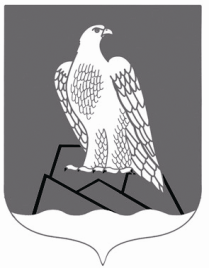 СОВЕТСЕЛЬСКОГО ПОСЕЛЕНИЯТирлянский СЕЛЬСОВЕТ Муниципального района Белорецкий район РЕСПУБЛИКИ БАШКОРТОСТАН